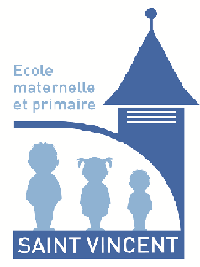 Demande déjà effectuée pour la rentrée 2023, cochez la case ci-contre □  Maternelles :         □ PS (uniquement enfant né au plus tard le 31.12.2021) □ MS □ GSPrimaires :             □ CP □ CE1 □ CE2 □ CM1 □ CM2Pour l'élève :Nom : ….................................................................................................................................Prénom …................................................................................................................................Date de naissance …............................................... à ….......................................................Nationalité : …........................................................................................................................L'enfant □parle □comprend □lis le français Établissement d'où vient l'élève : …..............................................................................................Ville : …....................................................................Pays…...................................................................L'élève a déjà été scolarisé à l'école Saint-Vincent : □oui □nonLoisirs : ….............................................................................................................................................Comment définissez-vous votre enfant ? ….................................................................................…..............................................................................................................................................................Les responsables :Responsable 1 : 						Responsable 2 :Nom : …..............................................................               Nom : ….............................................................Prénom …...........................................................               Prénom …..........................................................adresse : ….......................................................               adresse : …......................................................….........................................................................              ….........................................................................Tel : …..............................................................                Tel : …...............................................................@ …....................................................................               @ …....................................................................Profession :Responsable 1 :					 	Responsable 2 :….........................................................................             ...................................................................Société : …........................................................ 	        Société …..............................................Lieu : …............................................................... 	        Lieu : ........................................................L'élève déjeunera à la cantine :□ lundi □ mardi □ jeudi □ vendredi □ de manière irrégulièreCe qui motive le choix de notre Établissement :…..............................................................................................................................................................................................................................................................................................................................…................................................................................................................................................................................................................................................................................................................................................................................................................................................................................................................................................................................................................................................................…..............................................................................................................................................................................................................................................................................................................................Le cas échéant, recommandé par la famille : ………………………………………………………………………….L'élève bénéficie d’un : (notification à joindre le cas échéant)  □ PPRE 	□ PAP 	□ PAI 	□ PPS 	□ AESH M		 □ AESH I□A partir du CP l’élève est inscrit ou sera inscrit au cours de langue étrangère au lycée internationalSignature des responsables